PRINTEMPS 2024CM1 / CM2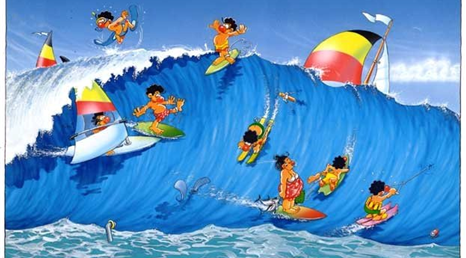 Nom : 	Prénom :	______________________________________________________________________________Lundi 22/04	Repas	9h-17h :	Création de pirogue polynésienne 	Et d’un cocotier géant	Mise à l’eau des bateaux Test des pirogues au Gapeau + jeux sportifs______________________________________________________________________________Mardi 23/04	Pique-nique fourni	9h-17h : 	Opération nettoyage des plages	Journée citoyenne à la Madrague avec ramassage des déchets + jeux de plage_____________________________________________________________________________Mercredi 24/04	Repas	9h-17h :	Création de tiki en pâte auto	Epreuves de force et sumos au dojo______________________________________________________________________________Jeudi 25/04	Repas	9h-17h : 	*Préparation du loto (crêpes)	Foot au gymnase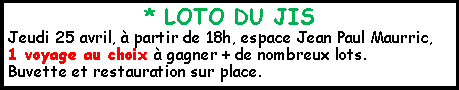 ______________________________________________________________________________Vendredi 26/04	Pique-nique fourni	9h-17h : 	Parc de la Brûlade à La LondeMultisports + trot et skate si tu veux avec protections______________________________________________________________________________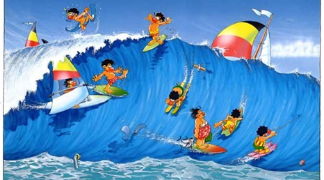 Jeunesse Inter ServicesEspace Pluriel, Boulevard de la République 83260 La CrauTél : 04.94.57.81.94.E-mail : association@jis-lacrau.com - Site Internet : www.jis-lacrau.comLundi 29/04		Repas	9h-17h : 	Tournoi de hand au gymnase		Création de colliers de fleurs et de dents de requin ______________________________________________________________Mardi 30/04		Repas	9h-17h : 	Création de drapeaux polynésiens		Capture de drapeaux au Fenouillet______________________________________________________________________________Jeudi 02/05 	Pique-nique fourni 	9h-17h : 	Journée à PorquerollesBalade sur l’île + jeux de plage______________________________________________________________________________Vendredi 03/05		Pique-nique fourni	9h-17h : 	Vallon du soleilMultisports et jeux variés sous la pinède	______________________________________________________________________________Vous pouvez remplir ce formulaire en ligne et le renvoyer par mailavant vendredi 5 AVRIL 2024 à : association@jis-lacrau.comLe paiement est à effectuer impérativement :Du mardi 9 au vendredi 12 AVRIL (via l’accueil du JIS)et jusqu’au dimanche 14 AVRIL (via l’Espace Famille)PASSEE CETTE DATE, LES PLACES SERONT REDISTRIBUEES AUX ENFANTS EN ATTENTE 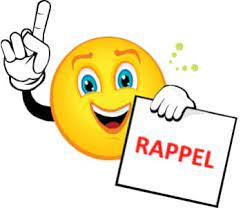 	Pensez à fournir le goûter de votre (vos) enfant(s) + une gourdePour tout autre renseignement merci de consulter le programme en format Pdf (site internet du JIS